Módulo “REUBICACIÓN  de documentos”Reseña:	Es a través de este  módulo que se puede traer a su oficina ,cualquier documento que se encuentre en cualquier otro Ministerio y  Unidad Orgánica (oficina). Este recibido en ésta o no. INSTRUCCIONESAcceso al ModuloSe puede acceder de dos formas: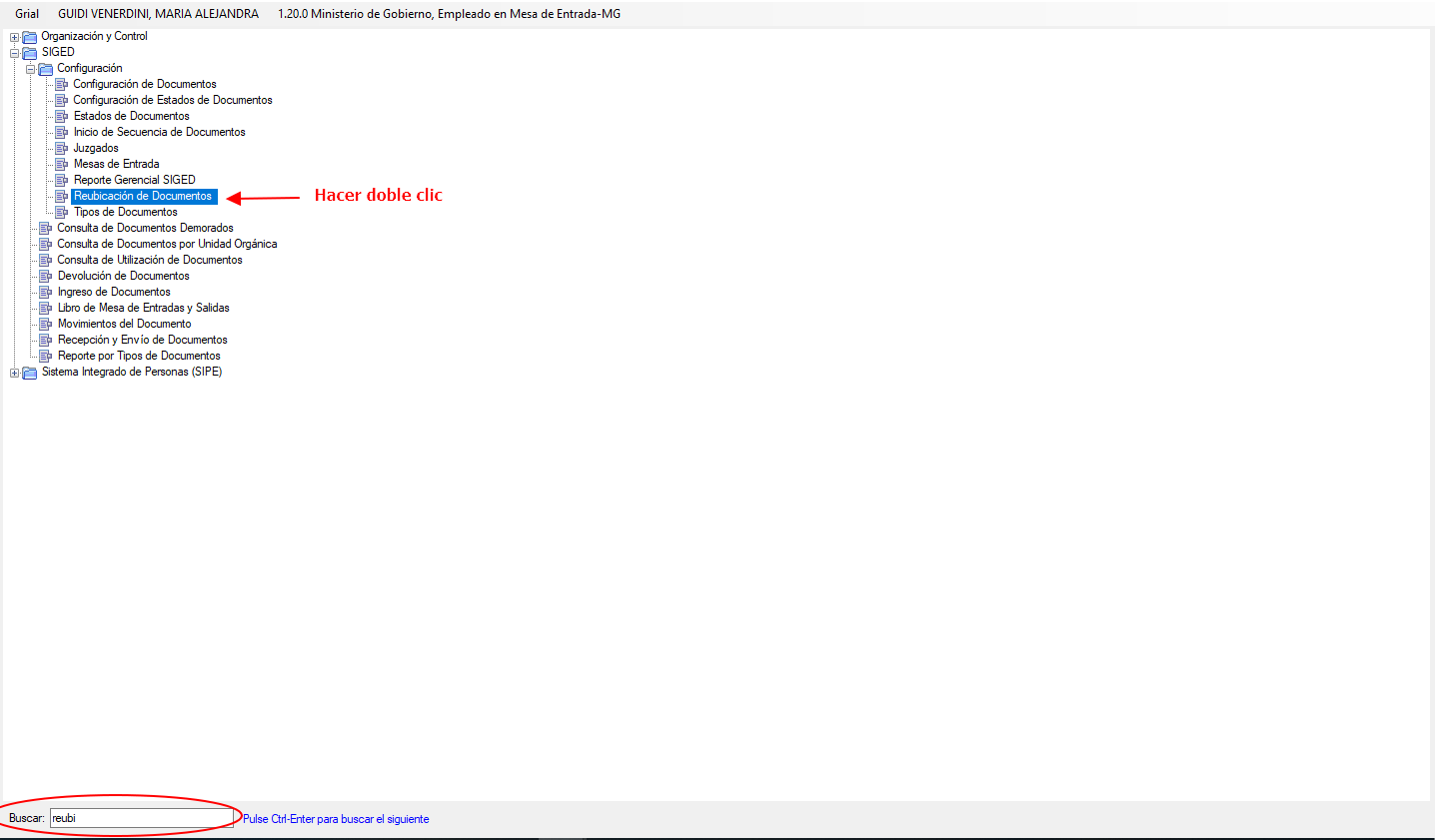 Por la pantalla del menú principal haciendo doble clic en el Módulo Reubicación de documentosPor  medio del buscador del sistema escribiendo el nombre o parte del mismo Para reubicar  un documento: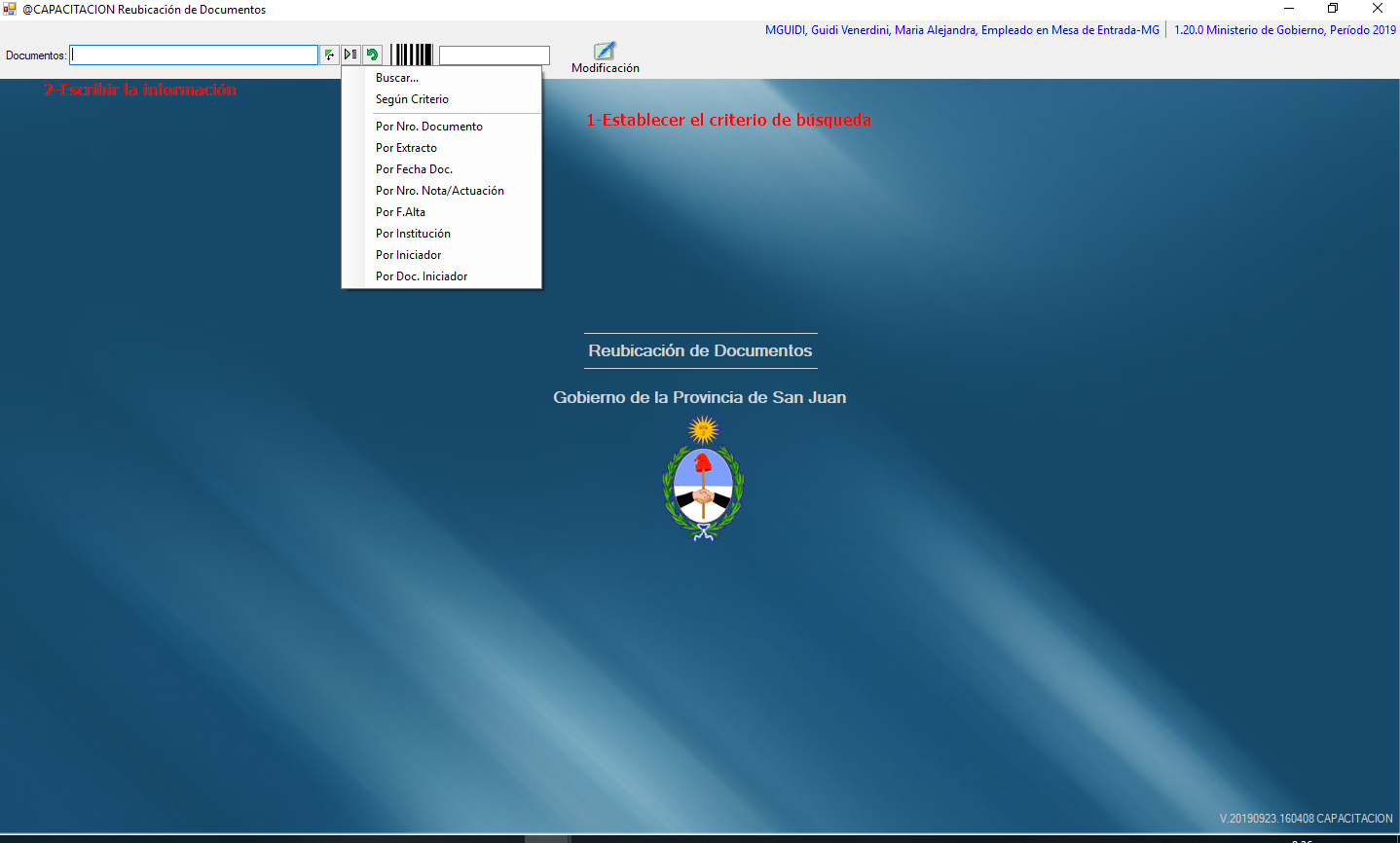 1-Establcer el criterio de búsqueda del documento haciendo clic en el botón 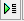 2-Escribir la información-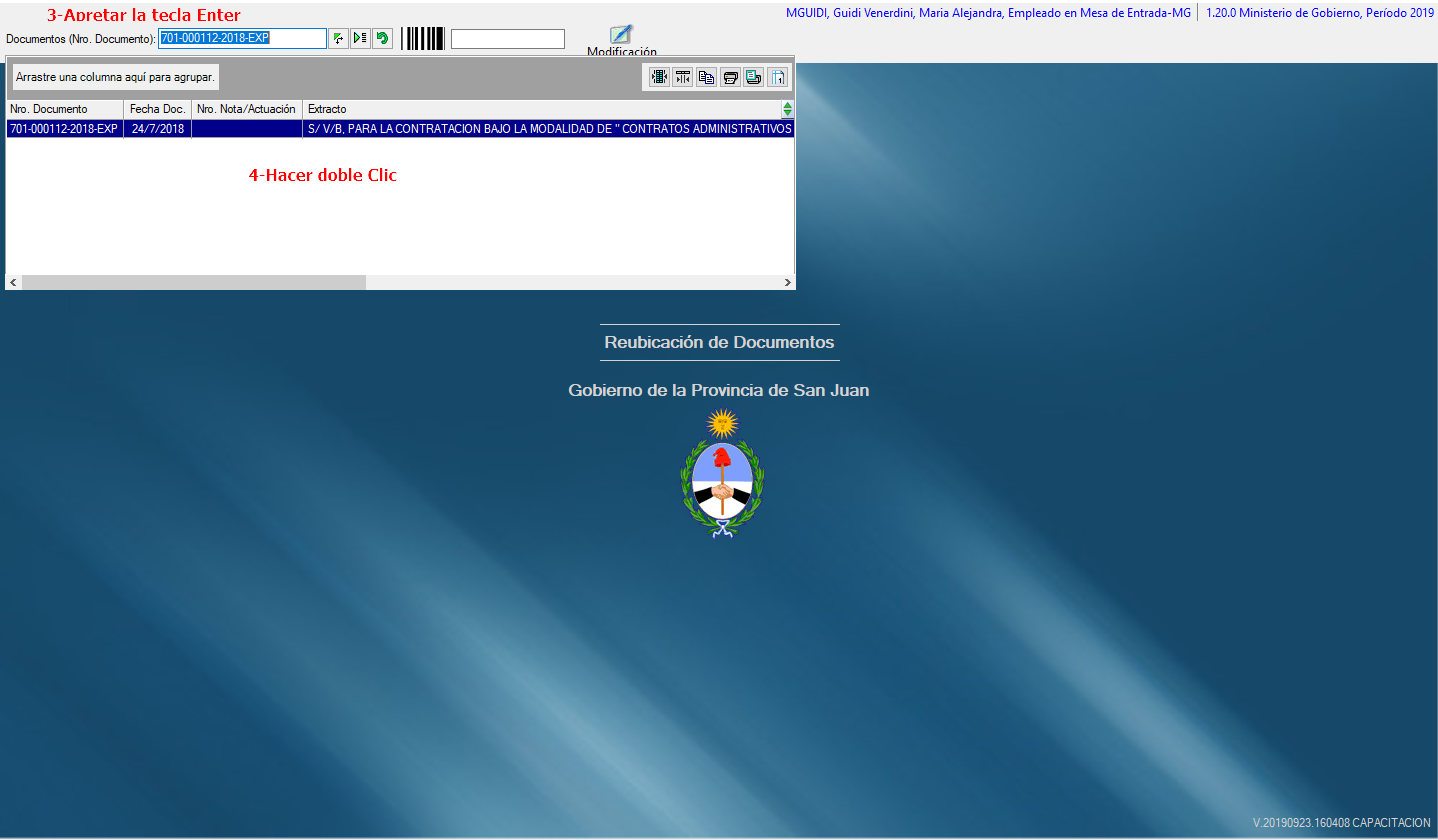 3-Apretar la tecla enter4-Hacer doble clic en el renglón azul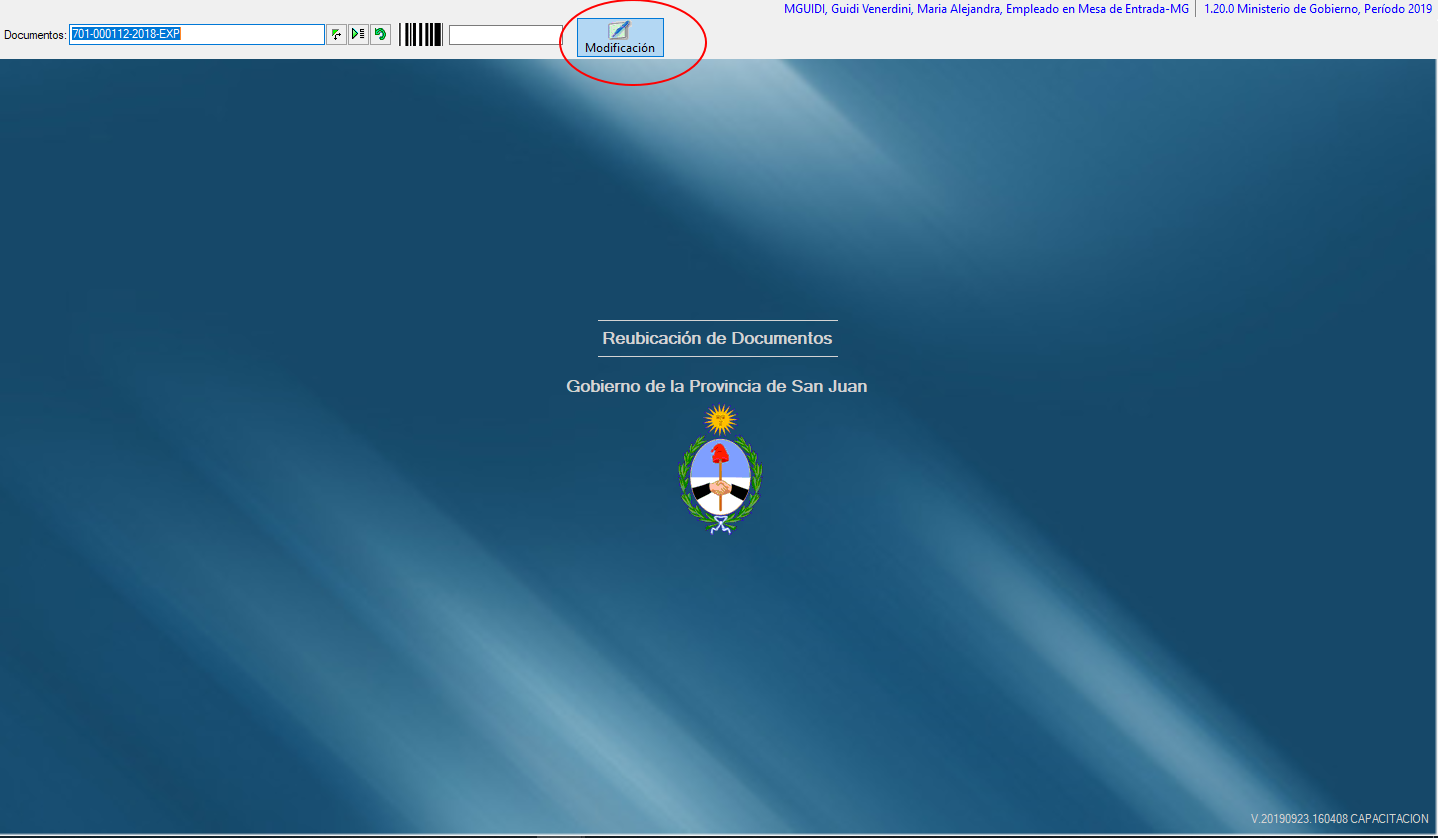 5-Hacer clic en el botón Modificación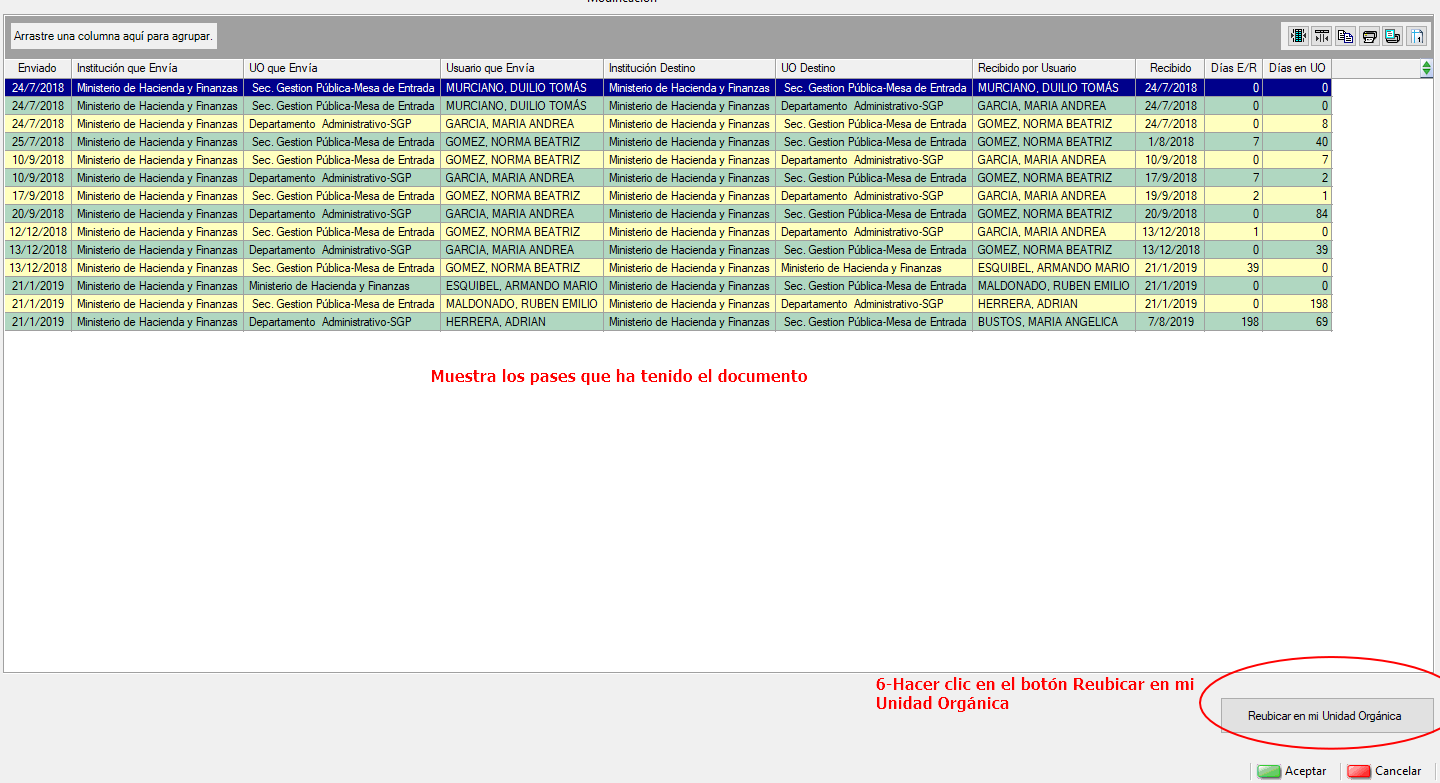 6-Hacer clic en Reubicar en mi Unidad Orgánica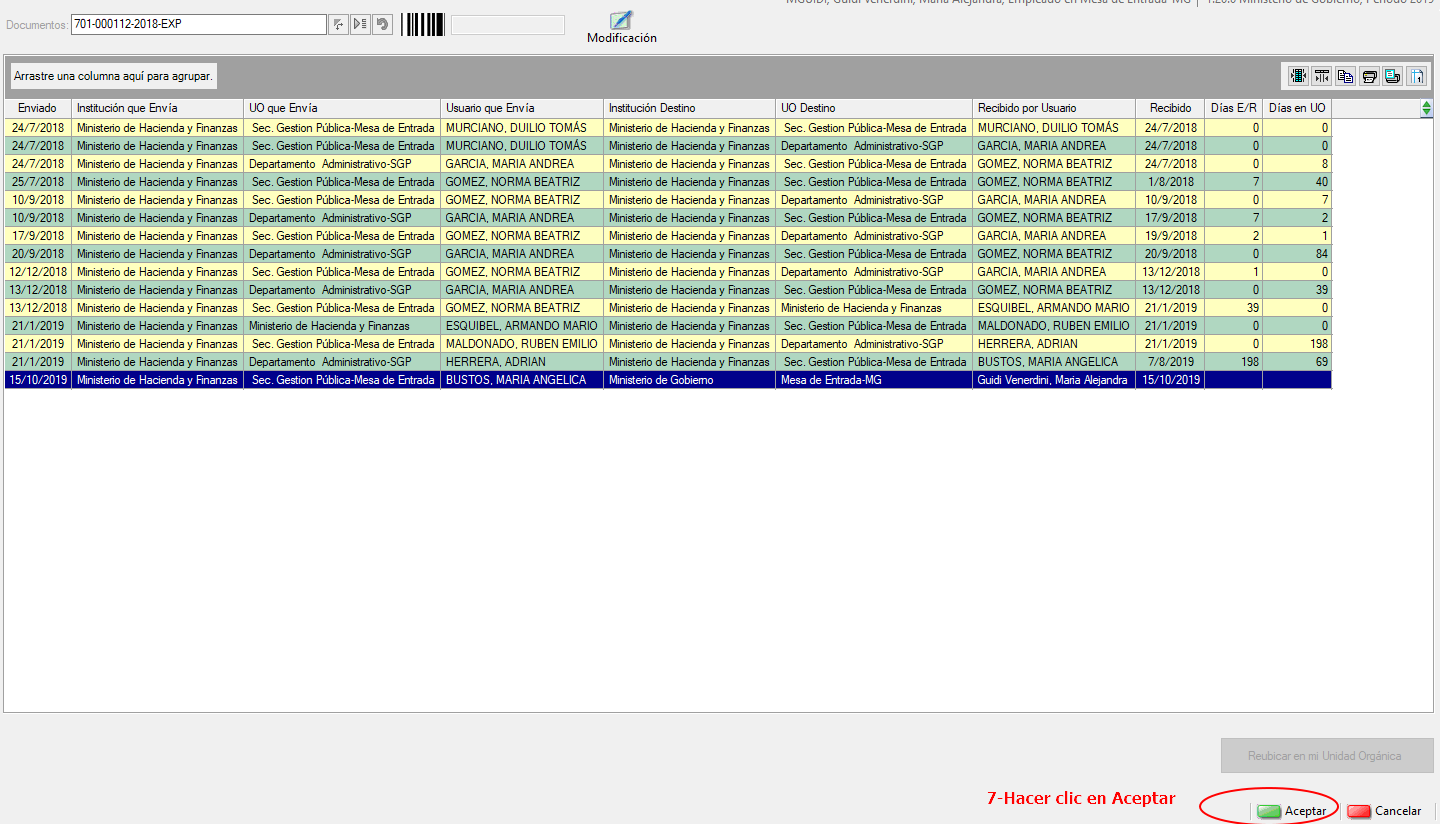 7-Hacer clic en Aceptar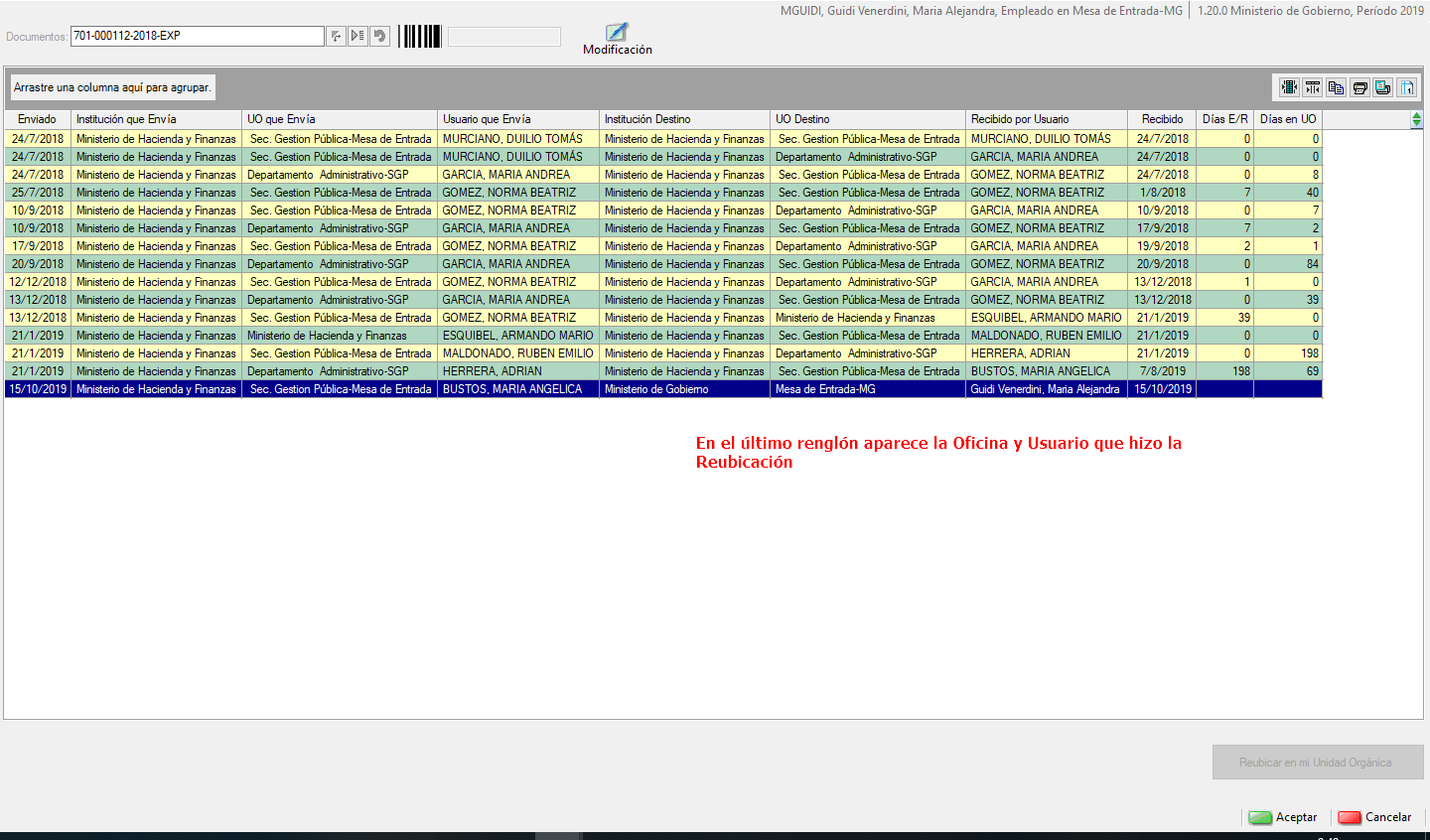 Nota: Luego de la Reubicación  el documento queda en la pestaña Documentos en Oficina del Módulo Recepción y envío: Al Reubicar un documento se genera automáticamente una observación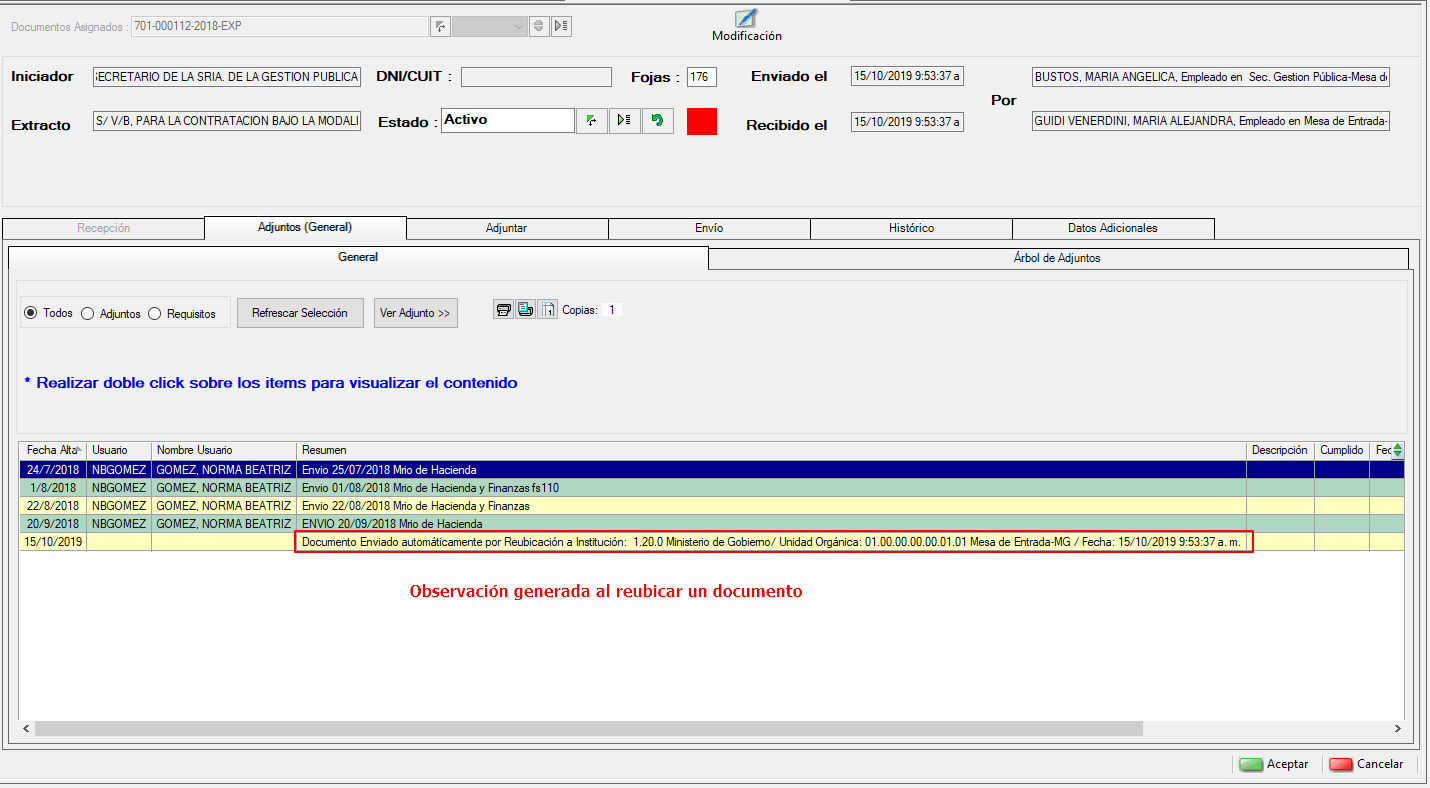 Para mayor información comunicarse a los Teléfonos de contacto: 4306683-6681-6592-6567